Cerere înscriere concurs de selecțieDOMNULE PREŞEDINTE,Subsemnatul/(a) ………………………..............………………………………………................... CNP............………………..…......,                         (numele, iniţiala tatălui, prenumele, cu majuscule)având funcţia didactică de:  profesor liceu  , profesor gimnaziu  , profesor pentru învăţământul primar , învăţător , profesor pentru învăţământul preşcolar , educatoare , cu specializarea (menţionată pe diploma de licenţă/absolvire) ..............………………………………......................................................, încadrat la unitatea şcolară …………………..............................................................................................., pe postul/catedra de .......................................…………......................................................……………..…, vă rog să-mi aprobaţi înscrierea la Concursul de selecţie a profesorilor metodişti ai Inspectoratului Școlar Județean Braşov pentru anul şcolar 2023-2024, la disciplina/domeniul ........................................................................................................................................................................ .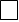 	Prin prezenta, îmi exprim disponibilitatea de a mă deplasa în teritoriu pentru exercitarea atribuțiilor specifice funcției de profesor metodist al Inspectoratului Școlar Județean Brașov și îmi exprim acordul pentru prelucrarea datelor cu caracter personal, în vederea gestionării informațiilor referitoare la activitatea profesorilor metodiști.	 Data                                                                                                              Semnătura                    ..............................                                                                                  ...................................................Date de contact :            Telefon: ………………………........................            Adresă e-mail : ………………………………..Domnului Preşedinte al Comisiei judeţene pentru selecţia profesorilor metodişti din cadrul Inspectoratului Şcolar Judeţean Braşov